Publicado en Sevilla el 27/07/2022 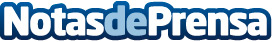 Estas son las tendencias de peinado, maquillaje y lacado de uñas que triunfan en 2022Academia Quesada se hace eco de la noticia lanzada por Trendencias sobre las tendencias que triunfan en 2022Datos de contacto:Academia Quesada954 63 42 81Nota de prensa publicada en: https://www.notasdeprensa.es/estas-son-las-tendencias-de-peinado-maquillaje Categorias: Moda Andalucia Belleza http://www.notasdeprensa.es